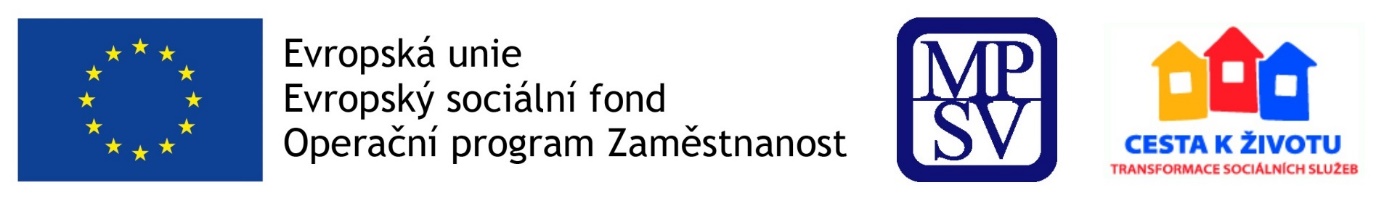 NÁRODNÍ CENTRUM PODPORY TRANSFORMACE SOCIÁLNÍCH SLUŽEBDatabáze odborníkůRegistrační formulářVyplňte prosím jednotlivé údaje do tabulky a dále text pod nadpisy „Profesní nabídka“, „Historie“ a „Reference“. K formuláři můžete také připojit svou fotografii, optimální velikost 300 x 400 pixelů, ve formátu JPG, JPEG, PNG.Vyplněný formulář podléhá schválení MPSV. V případě dotazů se obracejte na transformace@mpsv.cz. Profesní nabídkaHistorieReference Příjmení, jméno, titul:Oblast odbornosti:Oblast působení (místně):Akreditace kurzu:E-mail:Telefon:Webové stránky:Cena: